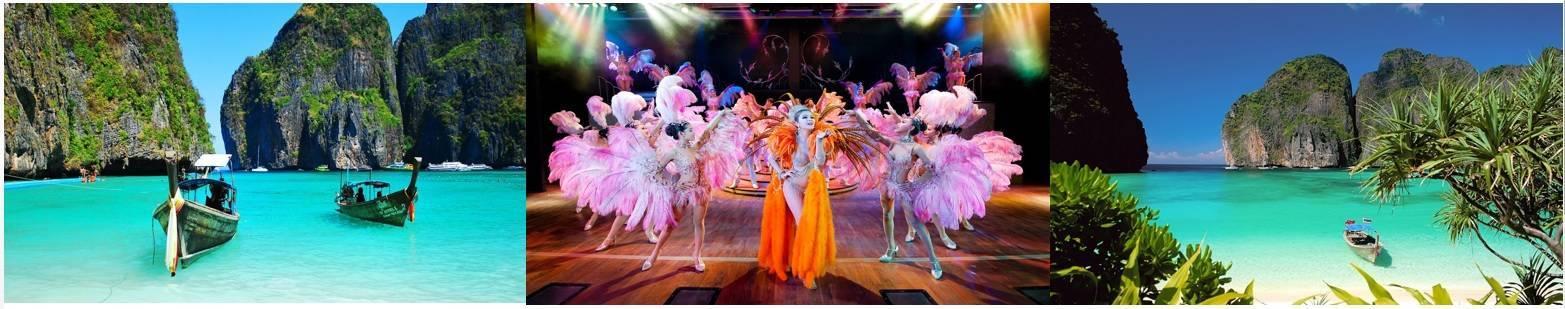 Laem Promthep View Point: Ngắm cảnh đẹp và chụp hình lưu niệm tại một trong những View Point mơ ước của các tín đồ trên thế giới.Khám phá phố đi bộ nổi tiếng thế giới: Patong Waking Street.Phố cổ Phuket với những toà nhà kiến trúc Bồ Đào Nha cổ kính.Khám phá Phi Phi Island: Đảo Phi Phi một trong những hòn đảo đẹp nhất thế giới.Đền Chalong Biểu tượng Phật giáo của Phuket.08h00 sáng: Quý khách có mặt tại ga đi quốc tế sân bay Tân Sơn Nhất, đáp chuyến bay VJ809 SGN-HKT 09:00 - 10:55 đi Phuket. Đoàn tới sân bay Phuket, chào đón Quý khách đến với vương quốc của nụ cười Thái lan. 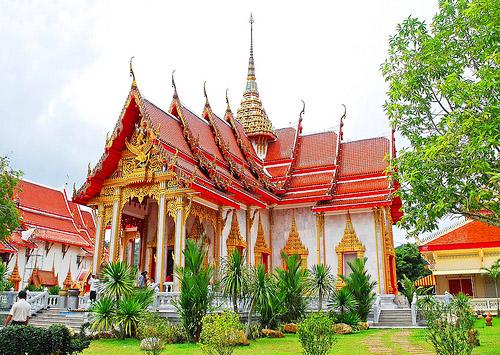 Trưa: Đoàn dùng bữa trưa. Đoàn tham quan:Đền Chalong - ngôi đền là một biểu tượng Phật Giáo không thể thiếu khi đến với Phuket. Tại đây có bày bán các sợi dây cầu may được chính các vị sư trong chùa làm phép để mang lại bình an cho gia chủ. Tối: Đoàn nhận phòng khách sạn, dùng bữa tối tại nhà hàng địa phương . Tự do dạo phố đêm Patong nhộn nhịp, sầm uất. Sáng: Đoàn dùng bữa sáng tại khách sạn, hướng dẫn viên sẽ đưa đoàn khởi hành khám phá thiên đường đảo Phuket: Đảo Phi Phi: (hòn đảo nổi tiếng trong giới du lịch thế giới): Quý khách tự do tắm biển và nghỉ ngơi tận hưởng vẻ đẹp .Tham quan vịnh Loh Samah - một trong 12 vịnh đẹp nhất thế giới, vịnh Phi Leh, động Viking - động hải tặc. Ngắm Camel Rock và chụp hình tại biển Khỉ Lớn. 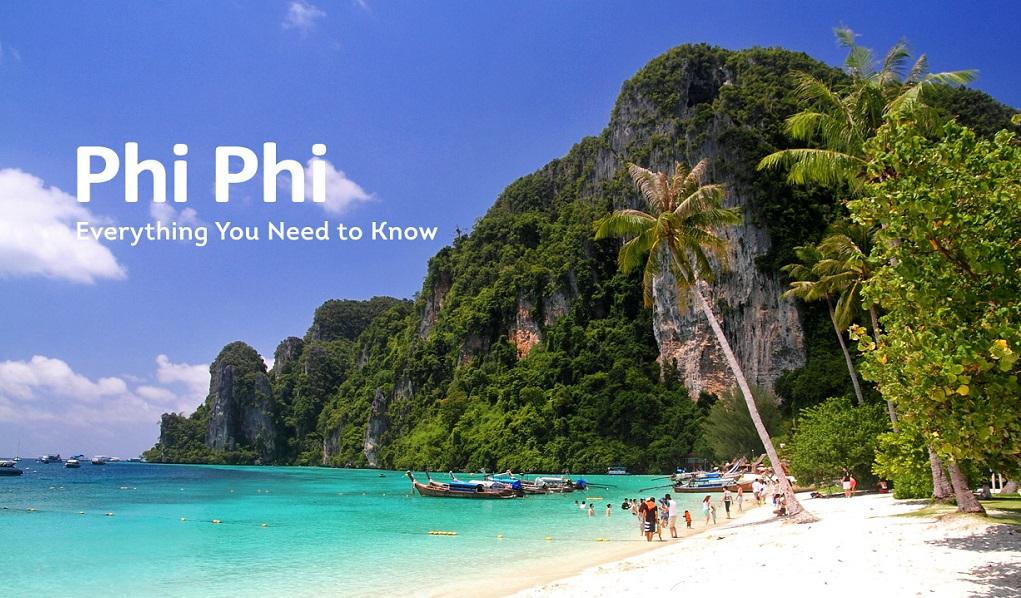 Trưa: Đoàn dùng bữa trưa trên đảo. Chiều Quý khách tiếp tục tham quan chụp ảnh trước khi rời Phi Phi quay trở về đất liền. Tối: Đoàn ăn tối tại nhà hàng. Nghỉ đêm tại khách sạn. Tối Quý khách có thể tự túc dạo phố hoặc đăng ký option (Chi phí tự túc)Phố cổ Phuket với những tòa nhà kiến trúc Bồ Đào Nha cổ được lưu giữ. Quý khách có thể tự do dạo chơi và chụp ảnh tại đây. Phố cổ có bày bán những mặt hàng lưu niệm và tra ng phục truyền thống của người Thái.. Quý khách có thể đăng ký tham gia show tạp kĩ chuyển giới nổi tiếng nhất tại Phuket mang tên Cabaret Show với những cô bê đê được tuyển chọn kĩ lưỡng với ngoại hình xinh đẹp. (Chi phí tự túc).Sáng: Đoàn dùng bữa sáng tại khách sạn, xe đón đoàn khởi hành đi tham quan một số ngôi chùa với kiến trúc chùa đặc trưng của Thái Lan: 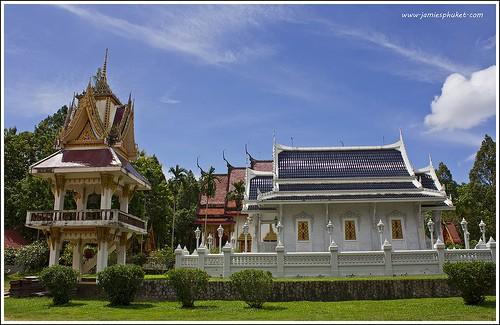 Phrom Thep Cape – nằm tại phía nam của đảo nơi ngắm hoàng hôn tuyệt vời nhất Phuket nơi mà hàng ngàn du khách đều muốn đặt chân đến như để check in và nhìn thấy được thời điểm mặt trời dần tắt nơi phía chân trời.Shopping tại cửa hàng địa phương.Trưa: Đoàn dùng bữa trưa tại nhà hàng. Sau đó đoàn tham quan mua sắm tại cửa hàng đá quý Gems Galerry nổi tiếng tại Phuket. Sau đó đoàn sẽ đi tham quan & xem xiếc rắn tại trung tâm nghiên cứu rắn độc.Tối: Ăn tối BBQ theo phong cách thailand.Sau bữa tối, đoàn về khách sạn nghỉ ngơi tự do khám phá Phuket về đêm.Sáng: Ăn sáng tại khách sạn, Đoàn làm thủ tục trả phòng. Quý khách tham quan: Chùa Kathu nổi tiếng linh thiêng tại thành phố biển Phuket.Quý khách ra sân bay đáp chuyến bay VJ808 HKT-SGN 11:55 - 13:50 trở về TP.HCM. Kết thúc ngày tham quan thiên đường Phuket. Đoàn về tới TP.HCM chia tay Quý khách . Hẹn gặp lại Quý khách trong những chuyến đi tiếp theo.GIÁ TOUR TRỌN GÓI BAO GỒM:Vé máy bay khứ hồi theo SGN-HKT-SGN (bao gồm hành lý ký gửi và xách tay).	Thuế sân bay 2 nước, Phí an ninh du lịch & Phí phụ thu xăng dầu.Khách sạn 4* tiêu chuẩn Thái (2 Người/phòng).Xe máy lạnh du lịch phục vụ suốt tuyến.Nước suối phục vụ suốt tuyến.  Hướng dẫn địa phương phục vụ suốt tuyến.    	                 Vé vào cổng các nơi tham quan theo chương trình.Bảo hiểm du lịch Việt Nam với mức bồi thường tối đa 440.000.000VND tại Việt Nam.Bảo hiểm y tế Covid tại Thái Lan.Nón du lịch, Bao Da đựng hộ chiếu.Khai Thái Lan Pass cho khách (nếu cần).14. Chi phí Test nhanh tại Thái Lan (nếu cần).GIÁ TOUR KHÔNG BAO GỒM:Hộ chiếu - Chi phí cá nhân.   Phí bồi dưỡng cho hướng dẫn viên (4$/Ngày/Khách). Visa tái nhập Việt Nam (35$/khách) đối với ngoại kiều. (Giá có thay đổi theo quy định của cục xuất nhập cảnh).Phụ thu phòng đơn (2.000.000/khách/ 3 đêm).LƯU Ý:(Hộ chiếu) Phải còn thời hạn sử dụng trên 6 tháng (Tính từ ngày khởi hành).Người lớn và Trẻ em bắt buộc phải có xác nhận tiêm ngừa Vaccine Covid-19 đã tiêm đủ 2 mũi trở lên.Thái Lan chỉ chấp nhận 8 loại vacxin khi khai THAILAND PASS và nhập cảnh gồm: AstraZeneca or Covishield, CoronaVac (Sinovac), Pfizer–BioNTech hoặc Comirnaty, Janssen hoặc Janssen/Ad26.COV2.S, Moderna, Sinopharm hoặc COVILO, Sputnik V và Covaxin....Tour thuần túy du lịch, suốt chương trình Quý khách vui lòng không rời đoàn. Nếu khách là Việt Kiều hoặc nước ngoài phải có visa nhiều lần và phải mang theo lúc đi tour.Trẻ em dưới 15 tuổi phải có bố mẹ đi cùng hoặc người được uỷ quyền phải có giấy uỷ quyền từ bố mẹ.Saigontours sẽ không chịu trách nhiệm nếu Quý khách bị từ chối nhập cảnh. Công ty được phép thay đổi lịch trình chuyến đi, sử dụng các hãng hàng không thay thế nhưng vẫn đảm bảo tham quan đầy đủ các tuyến điểm theo chương trình.Trẻ em từ 2 tuổi đến dưới 11 tuổi: 75% giá tour người lớn + thuế 100%. (Ngủ chung giường người lớn)Hủy tour sau khi đăng ký phí phạt 50% tiền cọc.Hủy tour trước 7 ngày phí phạt = 50% tổng giá tour chương trình. (Tính theo ngày làm việc)Hủy tour trong trước 5 ngày phí phạt = 75% tổng giá tour chương trình. (Tính theo ngày làm việc)Sau thời gian trên phí phạt = 100% tổng giá trị chương trình. (Tính theo ngày làm việc)** Trong những trường hợp khách quan như: khủng bố, thiên tai… hoặc do có sự cố, có sự thay đổi lịch trình của các phương tiện vận chuyển công cộng như: máy bay, tàu hỏa… thì Cty sẽ giữ quyền thay đổi lộ trình bất cứ lúc nào vì sự thuận tiện, an toàn cho khách hàng và sẽ không chịu trách nhiệm bồi thường những thiệt hại phát sinh **.Du lịch Saigontours Kính chúc Quý khách một chuyến đi bổ ích và thú vị!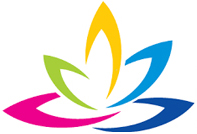 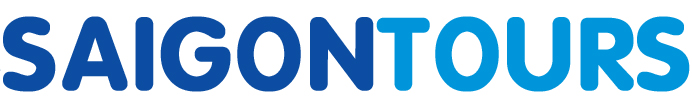 CÔNG TY TNHH GIAO THÔNG VẬN TẢI VÀ DU LỊCH SÀI GÒNCÔNG TY TNHH GIAO THÔNG VẬN TẢI VÀ DU LỊCH SÀI GÒN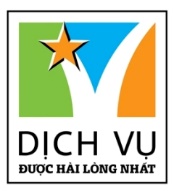 Văn phòng Hồ Chí MinhĐC: Lầu 8, Tòa Nhà 57-59 Hồ Tùng Mậu, Q.1ĐT: 19002258/  0982982395Email: hcm@saigontours.asia           Website: www.saigontours.asiaVăn phòng Hà Nội: ĐC: Tầng 6, 12 Khuất Duy Tiến, P. Thanh Xuân Trung, Q.Thanh XuânĐT: 1900 2258Email: hanoi@saigontours.asiaWebsite: www.saigontours.asiaNGÀY 1: TP.HCM ✈ PHUKET                                                                                (Ăn trưa, tối)                                                                                           NGÀY 2: PHUKET  ĐẢO PHI PHI                                                                          (Ăn 3 bữa)                                                                                          NGÀY 3: PHUKET                                                                                                      (Ăn 3 bữa)                                                                                          NGÀY 4: PHUKET ✈ TP.HCM                                                                                     (Ăn sáng)                                                                                          NGÀY KHỞI HÀNHCHUYẾN BAYGIÁ TOUR TRỌN GÓI (VND)GIÁ TOUR TRỌN GÓI (VND)GIÁ TOUR TRỌN GÓI (VND)NGÀY KHỞI HÀNHCHUYẾN BAYNGƯỜI LỚN(Trên 11 Tuổi)TRẺ EM(2 => Dưới 11 Tuổi)EM BÉ( Dưới 2 Tuổi)NGÀY KHỞI HÀNHCHUYẾN BAYNGƯỜI LỚN(Trên 11 Tuổi)Ngủ chung giường người lớnNgủ chung giường người lớn05/06/2022VIETJET AIR BAY THẲNG PHUKETVJ809  SGN-HKT 09:00 - 10:55VJ808  HKT-SGN 11:55 - 13:5010.590.0008.317.5001.200.00010/06/202217/06/202224/06/2022VIETJET AIR BAY THẲNG PHUKETVJ809  SGN-HKT 09:00 - 10:55VJ808  HKT-SGN 11:55 - 13:5010.990.0008.617.5001.200.00019/06/202226/06/2022VIETJET AIR BAY THẲNG PHUKETVJ809  SGN-HKT 09:00 - 10:55VJ808  HKT-SGN 11:55 - 13:5010.590.0008.317.5001.200.00003/07/2022VIETJET AIR BAY THẲNG PHUKETVJ809  SGN-HKT 09:00 - 10:55VJ808  HKT-SGN 11:55 - 13:5010.590.0008.317.5001.200.00008/07/2022VIETJET AIR BAY THẲNG PHUKETVJ809  SGN-HKT 09:00 - 10:55VJ808  HKT-SGN 11:55 - 13:5010.990.0008.617.5001.200.00010/07/202217/07/202224/07/2022VIETJET AIR BAY THẲNG PHUKETVJ809  SGN-HKT 09:00 - 10:55VJ808  HKT-SGN 11:55 - 13:5010.590.0008.317.5001.200.00029/07/2022VIETJET AIR BAY THẲNG PHUKETVJ809  SGN-HKT 09:00 - 10:55VJ808  HKT-SGN 11:55 - 13:5010.990.0008.617.5001.200.00005/08/2022VIETJET AIR BAY THẲNG PHUKETVJ809  SGN-HKT 09:00 - 10:55VJ808  HKT-SGN 11:55 - 13:509.990.0008.617.5001.200.00014/08/2022VIETJET AIR BAY THẲNG PHUKETVJ809  SGN-HKT 09:00 - 10:55VJ808  HKT-SGN 11:55 - 13:508.790.0007.717.5001.200.00019/08/202221/08/2022VIETJET AIR BAY THẲNG PHUKETVJ809  SGN-HKT 09:00 - 10:55VJ808  HKT-SGN 11:55 - 13:507.990.0007.117.5001.200.00002/09/2022(LỄ 2/9)VIETJET AIR BAY THẲNG PHUKETVJ809  SGN-HKT 09:00 - 10:55VJ808  HKT-SGN 11:55 - 13:5011.990.00010.117.5001.400.00011/09/202216/09/202225/09/2022VIETJET AIR BAY THẲNG PHUKETVJ809  SGN-HKT 09:00 - 10:55VJ808  HKT-SGN 11:55 - 13:507.990.0007.117.5001.200.000